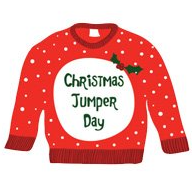 Dear Parent/Guardian,The School Council would like to inform you that on Friday the 17th of December, we are organising a ‘Christmas Jumper Day’.  We hope everyone will enjoy wearing their favourite Christmas jumper and own clothes to school.   A small donation of £1 would be greatly appreciated, all the money will be going to the charity ‘The Olive Branch (Respecting Minds)’, who provide counselling and mental health support for young people, which we believe is so important at this time.Thank you very much for supporting the council and our school.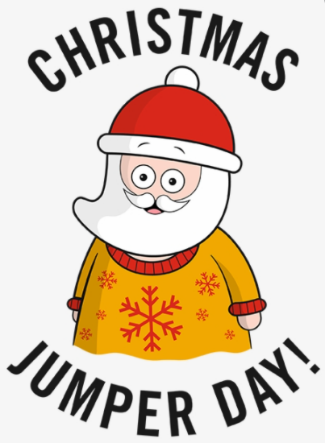 Yours sincerely, Jake Davidson (Deputy Chairperson)Hannah Ferson (Secretary)Andrew Jenkins (Treasurer)Newmills Primary School, School Council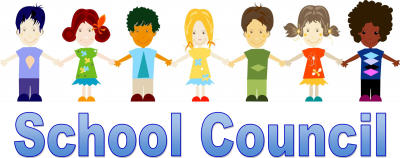 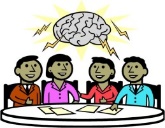 